Systems Pre-Assessment (NOT GRADED)Name:__________________a. You buy 10 hot dogs and 2 hamburgers for $40. Your friend buys 2 hot dogs and 2 hamburgers for $16. Write a system of equations to represent this situation. Define your variables.b. Graph both equations on the graph below.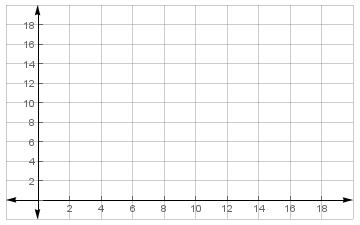 c. Where do the two lines intersect?d. What would be the cost of 3 hot dogs and 5 hamburgers?2a. I start with 20 pieces of swag and lose 3 pieces every day. My brother starts with 0 pieces and gains 2 every day. Write a system of equations to represent this situation. Define your variables.b. Graph both equations on the graph below.c. Where do the two lines intersect?d. When will my brother have twice as much swag as me?Solve each system of equations for X AND Y. Use any method.y = 6x - 13	y = -12x + 23      4.   y = 17 - 3x	y = -2x + 11     5.    4x + 3y = 3	5y - 4x = 37     6.    3x + 5y = 1	4x + 7y = 07. You’re going to a basketball game with a student discount. If 6 students and 4 adults go, it will cost $216. If 5 students and 8 adults go, it will cost $306. Find the cost of a student ticket.Find the cost of an adult ticket.If 8 students and 3 adults go, how much will it cost?Remember to define your variables and to verify your solution.